Temeljem članka 5. Uredbe o postupku davanja koncesijskog odobrenja na pomorskom dobru („Narodne novine“ broj 36/04, 63/08, 133/13 i 63/14) i članka 45. Statuta Općine Punat („Službene novine Primorsko-goranske županije“ broj 8/18, 10/19 i 3/20) općinski načelnik Općine Punat donosiII. IZMJENU I DOPUNU PLANA UPRAVLJANJA POMORSKIM DOBROM NA PODRUČJU OPĆINE PUNAT ZA 2020. GODINU Članak 1.	Članak 10. Plana upravljanja pomorskim dobrom Općine Punat za 2020. godinu KLASA: 342-01/19-01/04, URBROJ: 2142-02-03/3-19-2 od 25. studenog 2019. godine i KLASA:342-01/19-01/04, URBROJ:2142-02-03/8-20- 7 od 27. travnja 2020. godine mijenja se  i glasi:„U 2020. godini planiraju se sredstva za redovno upravljanje pomorskim dobrom u procjenjenom iznosu od = 2.910.074,63 kn koja su u Proračunu Općine Punat osigurana iz slijedećih izvora:a) prihod od koncesija na pomorskom dobru..............................................530.000,00 knb) prihod od koncesijskih odobrenja...........................................................190.000,00 knc) višak prihoda od koncesija na pomorskom dobru...................................454.583,36 knd) ostali prihodi iz Proračuna....................................................................1.735.491,27 knUKUPNO a) – d).....................................................................................2.910.074,63 kn“Članak 2.	Članak 11. mijenja se  i glasi:	„Sredstva iz članka 10. ovog Plana utrošit će se u 2020. godini sukladno njihovom pritjecanju na slijedeće aktivnosti:	a) program „Plava zastava“.............................................................................22.000,00 kn	b) održavanje javnih površina - plaža...........................................................118.324,63 kn	c) održavanje plaža i šetnica – pomorsko dobro.............................................50.000,00 kn	d) ulaganja u rekonstrukciju Luke Punat....................................................2.200.000,00 kn	e) uređenje šetnica............................................................................................19.750,00 kn	f) ulaganja na pomorskom dobru - Stara Baška.............................................500.000,00 kn	UKUPNO a) – f)........................................................................................2.910.074,63 kn	Sanacije, rekonstrukcije i gradnja objekata koji se nalaze na lučkom području luka Punat i Stara Baška, obavit će se putem ili uz suglasnost Županijske lučke uprave Krk.“Članak 3.	Ova II. Izmjena i dopuna Plana upravljanja pomorskim dobrom na području Općine Punat za 2020. godinu stupa na snagu danom izdavanja Potvrde o usklađenosti s Planom upravljanja pomorskim dobrom na području Primorsko-goranske županije za 2020. godinu te se objavljuje na web stranici Općine Punat.										OPĆINSKI NAČELNIK										          Marinko Žic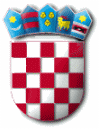 R E P U B L I K A   H R V A T S K APRIMORSKO – GORANSKA ŽUPANIJAOPĆINA PUNATOPĆINSKI NAČELNIKKLASA: 342-01/19-01/04URBROJ: 2142-02-03/8-20-17Punat, 23. lipnja 2019. godine